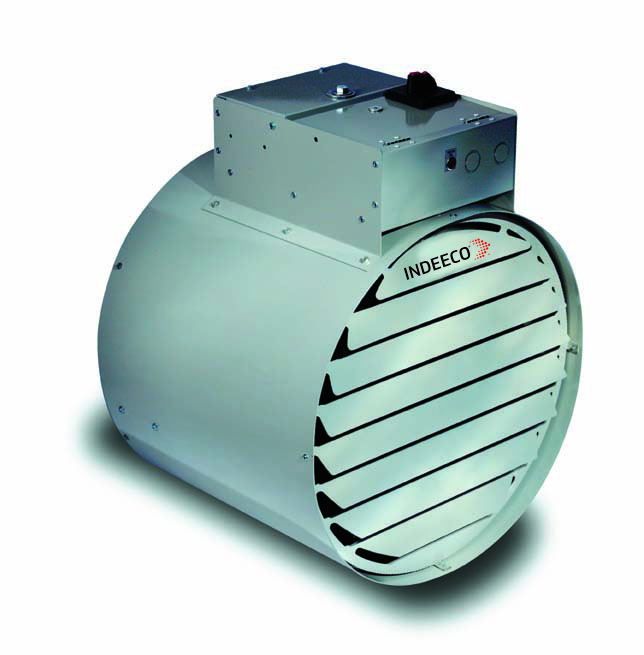 * Premium motor comes standard with heater.(1) Total Amps = Heating element amps and motor amps.Consult factor for other KW or optional 2 stage operation.Note: 2-stage heaters can be field wired as single stage.1A = Optional 2-stage control, unbalanced (option “Z”)1B = Optional 2-stage control, balanced (option “Z”)Factory Built-in OptionsDimensions, Weights and Air Throws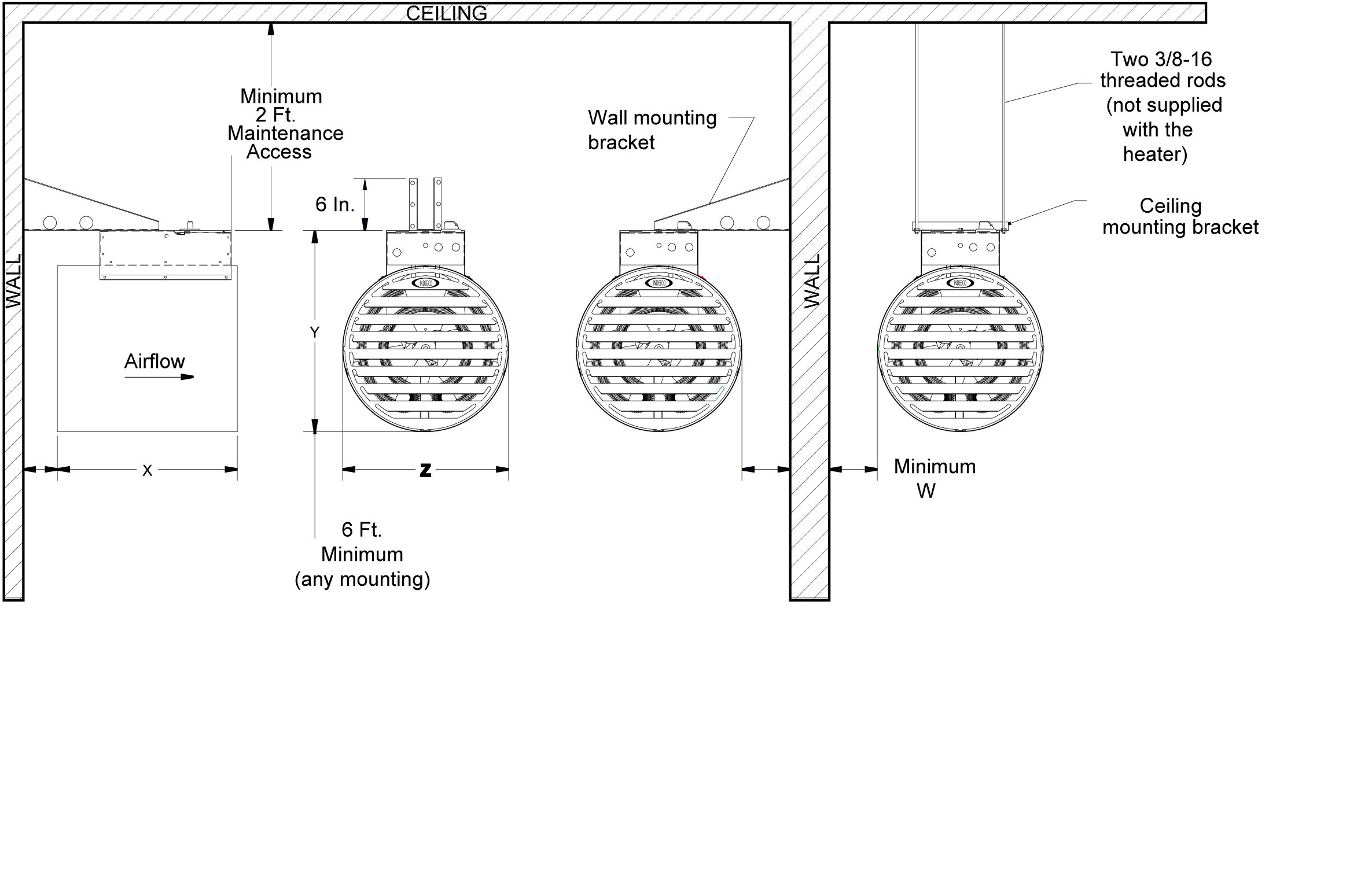 Motor DataArchitect’s and Engineer’s SpecificationsA sample specification can be prepared b using the following information.  A check box has been supplied so that you may mark those sections which you require.  Material which is part of the standard INDEECO Industrial Unit Heater specification has already been checked.1.	Electric Industrial Unit Heaters shall be manufactured by INDEECO, with built-in controls and UL Listed.  Heater to be forced fan type of the kW rating, voltage and phase specified in the schedule.2.	The heating elements shall be of type 304 stainless steel finned tubular construction.3.	The motor shall be UL Recognized with built-in thermal protection.4.	Heating elements and motor to be enclosed in a round, heavy gauge galvanized steel shroud with a baked powder coat finish.5.	Wall mounted bracket with single point suspension.  The heater can be rotated a full 180 arc.6.	Outlet grille with 45 angled louvers.  Inlet grille that complies with OSHA requirements for fan blade guard.7.	Single point, line voltage connection for incoming power.  Heater, fan and controls can all be connected to the same branch circuit.	8.	The following optional components are to be built-in and factory pre-wired:			Heater Control thermostat - 0 to 120 F (-18 to 49 C) range			Three position selector switch (Heater - Standby - Fan)			“Heater On” pilot light to indicate when hating elements are energized			Manual reset thermal cutout			Power disconnect switch			Fan relay - remote fan switch	9.	Substitute high performance fan motor to increase horizontal throw distance (comes standard on some unit sizes).	10.	Add adjustable outlet louvers to better direct flow.	11.	Delete transformer (customer supplied control voltage required.)	12.	Replace wall mounted bracket with mounting bracket for ceiling installations.  The heater can be rotated a full 180 arc.	13.	Add an accessory wall mounted room thermostat.  Adjustable from 50 to 90 F (10 to 32 C).KWVoltsPhTotal Amps (1)Approximate Air Temperature Rise°F (°C)MotorMotorMotorCatalogNumber2-StageControlKWVoltsPhTotal Amps (1)Approximate Air Temperature Rise°F (°C)HPVoltsPhCatalogNumber2-StageControl520812735 (19)1/42081238-UT05C1A524012335 (19)1/42401238-UT05J1A527712026 (14)1/42771* 238-UT05N1A534711726 (14)1/43471* 238-UT05IN/A548011235 (19)1/44801238-UT05TN/A560011026 (14)1/46001* 238-UT05YN/A520831635 (19)1/42081238-UT05D1A524031535 (19)1/42401238-UT05K1A54803835 (19)1/44801238-UT05UN/A56003626 (14)1/46001* 238-UT05ZN/A7.520813953 (29)1/42081238-UT08CN/A7.524013453 (29)1/42401238-UT08JN/A7.527712939 (22)1/42771* 238-UT08NN/A7.534712439 (22)1/43471* 238-UT08IN/A7.548011753 (29)1/44801238-UT08TN/A7.560011439 (22)1/46001* 238-UT08YN/A7.520832353 (29)1/42081238-UT08D1A7.524032153 (29)1/42401238-UT08K1A7.548031153 (29)1/44801238-UT08UN/A7.56003939 (22)1/46001* 238-UT08ZN/A920814664 (36)1/42081238-UT09CN/A924014064 (36)1/42401238-UT09JN/A927713547 (26)1/42771* 238-UT09NN/A934712947 (26)1/43471* 238-UT09IN/A948012064 (36)1/44801238-UT09TN/A960011747 (26)1/46001* 238-UT09YN/A920832864 (36)1/42081238-UT09D1A924032464 (36)1/42401238-UT09K1A948031264 (36)1/44801238-UT09UN/A960031047 (26)1/46001* 238-UT09ZN/A1024014452 (29)1/42401* 238-UT10JN/A1027713952 (29)1/42771* 238-UT10NN/A1034713252 (29)1/43471* 238-UT10IN/A1048012252 (29)1/44801* 238-UT10TN/A1060011952 (29)1/46001* 238-UT10YN/A1020833052 (29)1/42081* 238-UT10DN/A1024032752 (29)1/42401* 238-UT10K1A1048031452 (29)1/44801* 238-UT10UN/A1060031152 (29)1/46001* 238-UT10ZN/A1227714662 (34)1/42771* 238-UT12NN/A1234713862 (34)1/43471* 238-UT12IN/A1248012762 (34)1/44801* 238-UT12TN/A1220833662 (34)1/42081* 238-UT12DN/A1224033262 (34)1/42401* 238-UT12KN/A1248031662 (34)1/44801* 238-UT12UN/A1260031362 (34)1/46001* 238-UT12ZN/A12.534713922 (12)1/43471* 238-UL13IN/A12.520833731 (17)1/42081238-UL13DN/A12.524033331 (17)1/42401238-UL13KN/A12.548031731 (17)1/44801238-UL13UN/A12.560031422 (12)1/46001* 238-UL13ZN/A1534714727 (15)1/43471* 238-UL15IN/A1520834438 (21)1/42081238-UL15DN/A1524033938 (21)1/42401238-UL15KN/A1548032038 (21)1/44801238-UL15UN/A1560031627 (15)1/46001* 238-UL15ZN/A2048032635 (19)1/44801* 238-UL20UN/A2060032135 (19)1/46001* 238-UL20ZN/A2548033266 (37)1/44801238-UA25U1B2560032644 (24)1/46001* 238-UA25Z1B3048033879 (44)1/44801238-UA30U1B3060033153 (29)1/46001* 238-UA30Z1B3548034461 (34)1/44801*238-UA35U1B3560033561 (34)1/46001* 238-UA35Z1B38.448034870 (39)1/44801* 238-UA39U1B38.460033870 (39)1/46001* 238-UA39Z1BCodeDescriptionDescriptionBNo mounting bracketNo mounting bracketCSubstitute wall mounting bracket with ceiling bracketSubstitute wall mounting bracket with ceiling bracketDPower Disconnect SwitchPower Disconnect SwitchGAdjustable Outlet Louvers1-12 KW GAdjustable Outlet Louvers12.5-38.4 KW HPremium Fan MotorPremium Fan MotorL“Heater On” Pilot Light“Heater On” Pilot LightMManual Reset Thermal Cutout.Manual Reset Thermal Cutout.RBuilt-in Fan Relay - Required for Remote Fan SwitchBuilt-in Fan Relay - Required for Remote Fan SwitchSThree-position Selector Switch (Heater-Standby-Fan)Three-position Selector Switch (Heater-Standby-Fan)TBuilt-in Thermostat 40° to 120°F (-4° to 49°C) RangeBuilt-in Thermostat 40° to 120°F (-4° to 49°C) RangeXNo Transformer - Customer supplied control voltageNo Transformer - Customer supplied control voltageKWDimensions - In. (cm)Dimensions - In. (cm)Dimensions - In. (cm)Dimensions - In. (cm)Dimensions - In. (cm)WeightLb (kgs)Maximum AirThrow - Ft. (m)KWMWXYZWeightLb (kgs)Maximum AirThrow - Ft. (m)1 - 128 ¼ (21)8 ¾ (22)15 (38)17 (43)13 (41)45 (20)15 (5)12.5 - 207 (18)5 ½ (14)16 ¼ (41)23 ½ (60)19 ¼ (49)60 (27)50 (15)25 - 38.44 (10)5 ½ (14)20 ¾ (53)23 ½ (60)19 ¼ (49)80 (36)50 (15)DescriptionRPMAirflow - CFM (cubic meters/hr)Airflow - CFM (cubic meters/hr)Airflow - CFM (cubic meters/hr)Noise Level (dB)Noise Level (dB)Noise Level (dB)DescriptionRPM1-12 kW12.5-20 kW25-38.4 kW1-12 kW12.5-20 kW25-38.4 kWStandard1200362 (615)1342 (2280)1237 (2102)646868Premium1800618 (1050)1774 (3014)1635 (2778)758484